Victim Policy & Procedures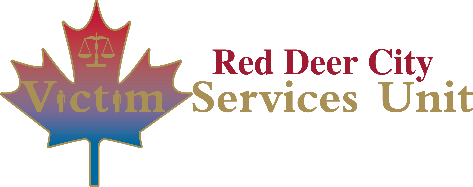 Direct ReferralsWhen a client is interested in making contact with an agency for services, the only agencies we will make direct referrals to are:Central Alberta Sexual Assault CentreRed CrossIn order to make a Direct Referral we must obtain the Client’s permission to make the referral and this should be document in the Notes in VSCM.Once permission is obtained, the follow process applies:Record in VSCM permission to Direct Refer, and to which organizationRed Cross:Call Red Cross Mobilization  1-888-800-6493Document in VSCMCASAC:Call CASAC and ask to provide a referral  403-340-1124If it is after hours VSU staff will make the referral the next business day; create a Message/Question task in VSCMTask Type:  Message/QuestionAction Type:  OtherDescription:   Direct referral required - CASAC.